Weaving Tree ArtStandards: 4.1.2 Know the different techniques used to create visual art. 4.2.2 Know how expressive images cause different responses and communicate ideas. Objectives: Students will create a finished art project.Students will demonstrate how to use weave.Students will create a landscape with watercolors.Learning Activities:Technology: paint, Ireland pictures projectedInstructional Methods:Day 1Pass out 1 paper plate to each student and 1 paint trayHave students write name on back of plateDiscuss IrelandSt. Patrick’s Day CountryLandscapesShow pictures on ActivboardLocate on world mapPlay Irish music while workingLandscapeDemonstrate how to lightly draw Irish landscape with pencilUse paint to fill entire spaceCleanup Leave landscape to dry on deskRinse paint pallet and brush in sinkCarefully poor water in sinkWipe down desk to remove any paintRead to self or Handwriting without Tears when finishedDay 2Hand out platesDiscuss weavingHistoryTrunk and branchesEach student gets brown yarnString trunk and branches as a group step by stepLeavesDemonstrate tying yarn and weaving under/overPush yarn down to fill gapsTie at end of string and start a new pieceCleanupMake sure all knots are tiedReturn any unused yarnPlace finished Irish landscape on back tableRead to self or Handwriting without Tears when finishedVocabulary: Landscape – the features the countryside or landWeaving – interlacing material by passing it in one direction over and under others at a right angle to itYarn – spun thread Assessment:Formative: discussion, finished projectSummative: finished project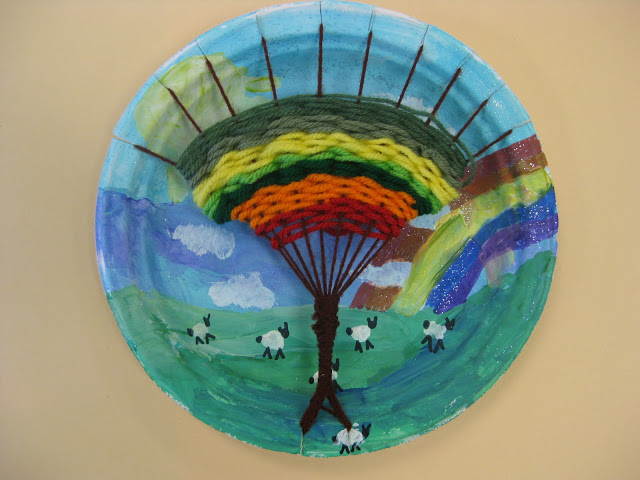 